Дарган мезлаКВН- ла дарс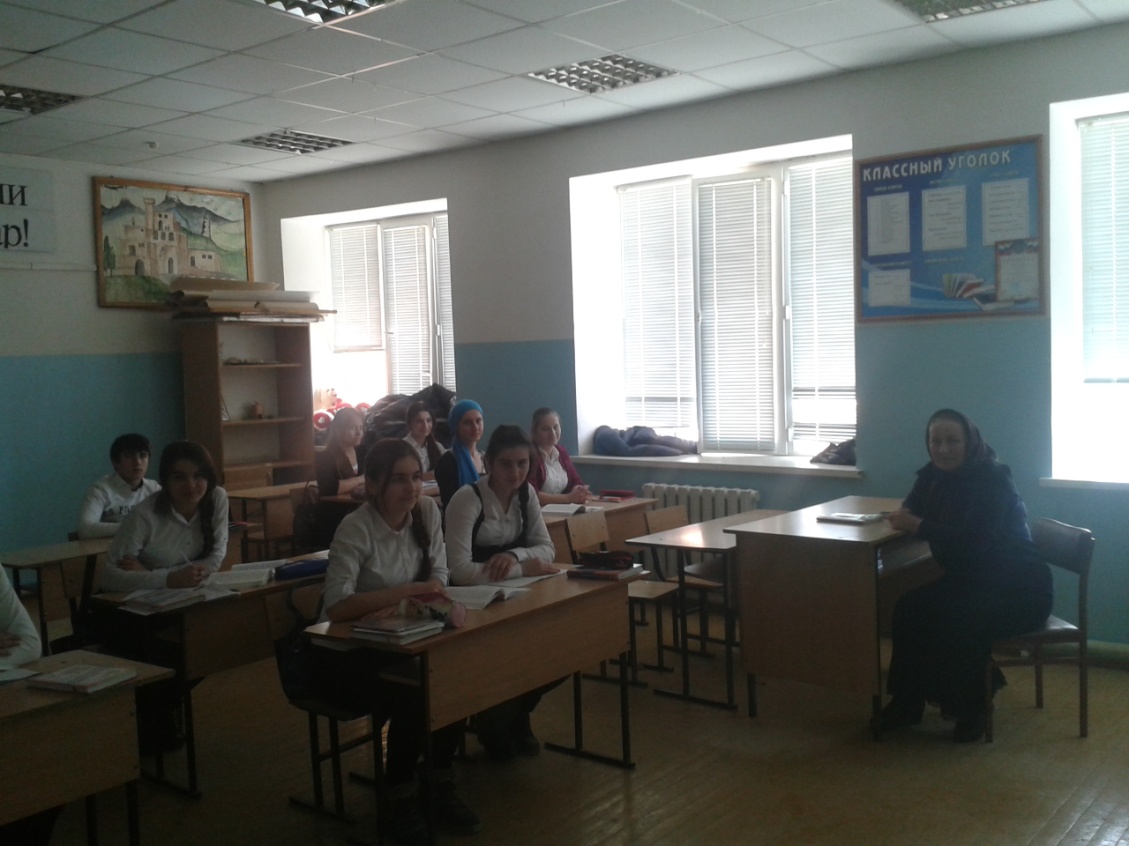 ХIядурбарибси-АрсланбековаРайхIянатХIясбулаевна.«МикIхIила лицейла»  учительницаК|ел команда.Цаибил: «Дагьричебти»К|иэсил: «Г|якьлучебти»Тема:дугьбаладелхъх|елхъутицалабикуни(фразеологизмаби)Мурад:нешламезладарсличииштях|имц|абиахъни.Чебаълаваях|: лозунг.КВН-лак|елракомандаличебаълаваях| кьяйдалибалкьаахъурси «Дерхъабнешламез!» бик|усижипайдалабарибсири.КВН бех|бирхьурдалайличил:(Гъ-.Б.Бах|яндовлагъай)ШаласидунъяличирМискинти мез агара.Ил сек|аларгъибсираМез дагьурладаргала.Жагатиах|енти мезАгарадунъяличир,Гимиванзайдик|утиБяхъибсидиндаличир.ХалкьаналамезаниСари далличерях|ти,Гъайкабик|алрачучилЦацабех|тиубях|ти.Гьарилкомандалимурад-кьасличила буру, цали-цамубаракдиру.«Г|якьлучебти»:Нушаг|якьлучертира – капитанНушакъайгъичертира – цаибилбут|якьанчи.Х|ебагьурсих|ебатес - к|иибилбут|акьянчи.Нушакьаслизиртира! - х|ябъибилбут|акьянчи.«Дагьричебти»:Нушакъукъу-лямц|кьяйда – капитан.Г|ямрулизирхъярхътира- цаибилбут|акьянчи.Нушазибадберцуди - к|иибилбут|акьянчи.Гьечазгъинтасагара! - х|ябъибилбут|акьянчи.Разминка: Предложениебазирдугьбаладелхъх|еделхъутицалабяхъунидаргес, илдачисинонимтипикридарес:«Г|якьлучебти»:Итдебалинякъбуцибсиадамсай.Жаваб: Някъбуцибси – кьиркьир.«Дагьричебти»:Вац|ализиббаргибтирурсбисабиишдиЖаваб: Вац|ализиббаргибти – Бяркъагарти«Г|якьлучебти»:Пат|иматлалезмилизиб лига агара.Жаваб: Лезмилизиб лига агара – дахъалгъайдируси.«Дагьричебти»:Кьурбайузила шали буцилисай.Жаваб: Узила шали буцес - узиг|евливикес.«Г|якьлучебти»:Дурабшайт|анчеббулк|усиаргъсаби.Жаваб: Шайт|анчеббулк|усиаргъ – вайсиаргъ«Дагьричебти»:Х|ямидгидгарличирадгъезлуг|янсай.Жаваб: Гидгарличирадгъезлуг|ян – кьиркьир.1) К|елбут|акьянчи (гьаркомандализивадца) аркьянарх|яличи, илдазивадгьариллисунелаюлдашсипат варили хабар лук|а. Итилкомандалисипатварибсигеройлау буру.2) Командалаг|урилтибут|якьянчибанииш кроссворд ирзуБетх|ел.Падежла у (барх)3.Падежла у (актив)4. Ахирубасибх|ели, калунсибут|а (аслу)6. Прилагательноеличебиахъу (лишан)7. Существительноеличебиахъу (сек|ал)Катх|елДевлабут|а (аслу)Жумяг|лабарх|и (хамис)Луг|и (авал)5.Глаголлазамана (убла)3) Болельшикуначилсих|яз:ИщдикуплетунитамандараяА)Гьимбурк|ик|елдубурлан,-Думжиургардушмандеш,Душмандешлиц|ахбири… (Дубурталажагадеш. Гъ.-Б.Бях|яндов «Дубурланталаг|ядат»).Б) Биур, биуршантилут|есгъарали!Диурванзаличирх|ушабкепани.Кахсисаб, багьира, бунагьх|ушала, -Чеббирцу…(балк|дешликъух|аибтани С.С. «Суьдяби»)Г) Къизларлизивялчилаг|иувях|диш,Х|янчевголисуниламучлагудиш,Х|инт|тинц|алидигвобгьишдимискиндиш,Дахъурах|ти…(Саринучулаваг|ибш. Г|. Иминагаев)5. Хъулих|янчи – инсценировка барес:«Г|якьлучебти»Р.Рашидов«МасхуртидалусиГ|иса»«Дагьричебти»Р.Рашидов «Суратунала уста».6.Капитантала конкурс.Урусмезличираддарганмезличишурдалта 2 дишт|ати хабар:«Огненный лес»«Серая разбойница»7.Суалтас жавабти:Ишчисаявачидилпроизведениелизивадсая?А) Узбаниахъилшурлалеслизивлачиннапукьализивватурси.Б) Турбализивадгьайиубх|ели, ускаисайчеввалк|унсивасунезихъап|алигьунибурибси.В) Г|ямруларлеврикьалли! Гьаннах|у, нушалаг|ядатх|ясибли, дилауршиветаурри, нурах|еланешретаурра.Г) Х|улбанивайт|ачебианбиубли, лих|баних|ебикьанбиубли… тавбадарескьасбарибилини.Д) Гьу, гьаннанунибуйрухъбирулра, ишаланякъбисирдарая, к|елракьяшлизица-цауркандигьеная, уркантикъуйрукъуназидигьи, урчи дуц|дараявагъярвердая.Е) Марли, сегъунабетаэсг|яг|нисинаб?Г|ях|сибетаишара, вайсикьасбуцишара?БагьибарасжавабтидураяХаплит|амадарилиХ|яйвантиурк|иулра,Мукукуридиалри,Бец|раурухбирира.***Жагасикъуйрукъла бег|Гьалактикьяшмала бег|,ЖаниварталаургабДахъалг|ямултала бег|.***Хъалисабишиниша,Унза-улкьайагарси,Даршалдурх|ясунелаБух|надиг|янбикибси***Ил миц|ирсисяг|ятлиШаладиркнибалахъу,Ахълидалайбик|ули,Лебилрачебсаргъахъу.***Хинк|алакьямлизиб илМурталракамх|ебирар,Азгъиндешх|едарили,Лагракатх|елрабашар.***           Гидгуриваг|явадешХ|ушалалердиалли,Ил беркалац|аличибБалкьараркъалабали.8. Назмуурк|иличиббуресР.Адамадзиев «Дагъистайзир»Рамазан Кьурбанов «Дагъистан»9.Далай «Нешла мез» Р.Адамадзиев.К|ел куплет цакомандали.К|ел куплет к|иибилкомандали.